	ПРОЕКТ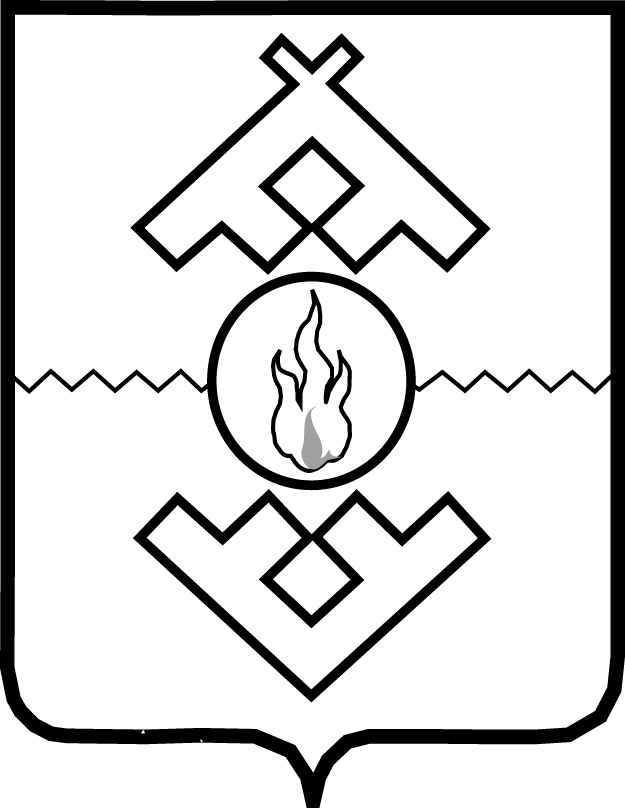 Администрация Ненецкого автономного округаПОСТАНОВЛЕНИЕ от ___________ 2017 г. № _____-пг. Нарьян-МарОб автоматизации закупок малого объёмаВ соответствии с Гражданским кодексом Российской Федерации и в целях повышения прозрачности и эффективности закупок, осуществляемых на основании пунктов 4 и 5 части 1 статьи 93 Федерального закона от 5 апреля 2013 года  № 44-ФЗ «О контрактной системе в сфере закупок товаров, работ, услуг для обеспечения государственных и муниципальных нужд» (далее – закупки малого объёма):1. Управлению государственного заказа Ненецкого автономного округа:1) произвести отбор электронной торговой системы для автоматизации закупок малого объёма (далее – электронная торговая система) в соответствии        с действующим законодательством Российской Федерации;2) организовать внедрение и принятие в эксплуатацию электронной торговой системы;3) утвердить регламент работы в электронной торговой системе.2. Установить, что начиная с 1 января 2018 года заказчики Ненецкого автономного округа (органы исполнительной власти Ненецкого автономного округа, казённые учреждения Ненецкого автономного округа и бюджетные учреждения Ненецкого автономного округа), за исключением заказчиков, расположенных в сельских поселениях, обязаны осуществлять закупки малого объёма в соответствии с регламентом работы электронной торговой системы.3. Настоящее постановление вступает в силу со дня его официального опубликования.ГубернаторНенецкого автономного округа	      	          	                                            И.В. Кошин